İÇİNDEKİLER 1.POLİTİKA’NIN HAZIRLANMA AMACIŞirketimiz Eti Soda Üretim Pazarlama Nakliyat ve Elektrik Üretim Sanayi ve Ticaret A.Ş. veri sorumlusu sıfatı ile 6698 sayılı Kişisel Verilerin Korunması Kanunu (KVKK) ve ilgili diğer mevzuat kapsamında elde edilen kişisel verilerin gizliliği ve güvenliğinin öneminin farkındalığıyla hareket etmektedir. 6698 sayılı Kişisel Verilerin Korunması Kanunu ve ilgili mevzuata uyum için gerekliliklerin layıkıyla yerine getirilmesini ve uluslararası standartlarda bir Veri Koruma ve İşleme Politikası oluşturulmasını hedeflemektedir.Şirketimiz Kişisel Verilerin Korunması Politikası (Politika) ile şirket tarafından kişisel verilerin korunması ve işlenmesinde benimsenen hukuka uygunluk, dürüstlük ve açıklık ilkeleri doğrultusunda ortaya konulmaktadır.Bu Politikada şirketimizin veri sorumlusu sıfatından kaynaklı olarak; kişisel verilerin işlenmesinde esas aldığımız temel ilkelere yer verilmektedir. Şirketimiz kişisel veri işleme faaliyetleri esnasında temel ilkelerden ödün vermeyerek azami uyum kararlılığı ile hareket etmekte ve başta T.C. Anayasası, KVKK ve ilgili mevzuatla uyumlu şekilde kişisel veri işleme süreçlerini şirketimiz Kişisel Veriler Envanteri ile tespit etmiştir. Bu veriler; KVKK başta olmak üzere diğer ilgili mevzuat hükümlerine ve İşbu Politika’da belirtilen şekilde işlenmektedir.2. KAPSAMİşbu Politika; KVKK ve ilgili mevzuatta “ilgili kişi” olarak tanımlanan kişisel veri sahibi gerçek kişiye otomatik olan ya da herhangi bir veri kayıt sisteminin parçası olmak kaydıyla otomatik olmayan yollarla işlenen tüm kişisel verileri kapsar. İlgili kişilere ait kişisel verilerin şirketimize ulaştığı kanallar ve bu kanallardan ulaşan ilgili kişiler esas alınarak elde edilen kişisel verilerin toplanma yöntemi, toplamanın hukuki sebebi, işleme amaçları ve paylaşılan taraflara ayrıntılı şekilde ilgili kişilere sunulan Aydınlatma Metinlerinde, Açık Rıza Metinlerinde yer verilmektedir.  3. TANIMLAR4. KİŞİSEL VERİSİ ELDE EDİLEN İLGİLİ KİŞİLER Şirketimiz tarafından kişisel verisi elde edilen ve işlenen İlgili Kişilere ilişkin tablo aşağıda yer almakta olup; işbu Politika’nın uygulama alanı ve kapsamı bu tabloda yer verilen ilgili kişilerle sınırlıdır.  Bu tanımlamalar dışında yer alan ilgili kişilerin talepleri de şirketimiz tarafından KVKK ve ilgili mevzuat kapsamında işlem yapılacaktır.5. KİŞİSEL VERİLERİN İŞLENMESİNDE TEMEL İLKELER  Şirketimiz kişisel verilerin korunması ve işlenmesiyle ilgili olarak mevzuatta yer verilen genel ilkeler ile şartları karşılar ve kişisel verilerin Anayasa’ya ve KVKK’ya uygun olarak işlenmesini sağlamak amacıyla aşağıda sıralanan ilkelere uygun hareket eder ve bu ilkelerin şirket uygulamalarında çalışanlarımız tarafından yüksek bir farkındalıkla bu ilkelere uyumlu olarak faaliyetlerimiz sürdürülmektedir.5.1. Kişisel Verilerin İşlenmesinin Kural Olarak Yasak OlmasıŞirket, kişisel verilerin işlenmesinin kural olarak yasak olduğunun bilinciyle yalnızca mevzuat tarafından öngörülen sınırlar dâhilinde, aşağıdaki sebeplere dayanarak işlemektedir:a. Kişisel Veri Sahibinin Açık Rızasının BulunmasıKişisel verilerin işlenme şartlarından biri kişisel veri sahibinin açık rızasıdır. Kişisel veri sahibinin açık rızası belirli bir konuya ilişkin, bilgilendirilmeye dayalı olarak ve özgür iradeyle açıklanmalıdır. Veri, sahibinin açık rızası kapsamında ve açık rızada belirtilen amaçlarla işlenir. Kural olarak, işbu maddeni b, c, d, e, f, g ve h bentlerinde yer verilen şartların varlığı halinde kişisel veri sahibinin ayrıca açık rızasının alınmasına gerek bulunmamaktadır.b. Kanunlarda Açıkça ÖngörülmesiKanunda açıkça öngörülmesi halinde, veri sahibinin kişisel verileri, hukuka uygun olarak işlenir. Kanunlarda veri işlemeye izin verilen hallerde, ilgili kanunda yer alan sebep ve veri kategorileri ile sınırlı olarak veri işlenir.c. Fiili İmkansızlık Sebebiyle İlgilinin Açık Rızasının AlınamamasıFiili imkânsızlık nedeniyle rızasını açıklayamayacak durumda olan veya rızasına geçerlilik tanınamayacak olan kişinin kendisinin ya da başka bir kişinin hayatı veya beden bütünlüğünü korumak için kişisel verisinin işlenmesinin zorunlu olması halinde veri sahibinin kişisel verileri işlenebilir.d. Sözleşmenin Kurulması veya İfasıyla Doğrudan İlgi OlmasıBir sözleşmenin kurulması veya ifasıyla doğrudan doğruya ilgili olması kaydıyla, sözleşmenin taraflarına ait kişisel verilerin işlenmesinin gerekli olması halinde (sözleşmenin kurulması veya ifasına dayalı olarak verisi işlenecek kişinin sözleşmenin taraflarından birisi olması koşuluyla) kişisel veriler işlenebilir.e. Hukuki Yükümlülüğün Yerine GetirilmesiŞirket’in hukuki yükümlülüklerini yerine getirmesi için veri işlemenin zorunlu olması hallerinde, veri sahibinin kişisel verilerini işleyebilir.f. Kişisel Veri Sahibinin Kişisel Verisini AlenileştirmesiVeri sahibinin kişisel verisinin, kendisi tarafından alenileştirilmiş olması halinde, alenileştirme amacı ile sınırlı olarak, ilgili kişisel veriler işlenebilir.g. Bir Hakkın Tesisi veya Korunması için Veri İşlemenin Zorunlu OlmasıBir hakkın tesisi, kullanılması veya korunması için veri işlemenin zorunlu olması halinde veri sahibinin kişisel verileri işlenebilecektir.h. Meşru Menfaatler Nedeniyle Veri İşlemenin Zorunlu OlmasıKişisel veri sahibinin temel hak ve özgürlüklerine zarar vermemek kaydıyla şirketimizin meşru menfaatleri için veri işlemenin zorunlu olması halinde veri sahibinin kişisel verileri işlenebilir.İşlenen verilerin KVKK’da tanımlandığı şekilde özel nitelikli kişisel veri olması halinde; kişisel veri sahibinin açık rızası da yok ise, kişisel veri ancak Kurul tarafından belirlenecek olan yeterli önlemlerin alınması kaydıyla, aşağıdaki durumlarda işlenebilir:5.2. Hukuka ve Dürüstlük Kuralına UygunlukŞirketimiz, KVKK’nın 4. maddesi uyarınca kişisel verileri hukuka ve dürüstlük kuralına uygun olarak işler, “haklı menfaat” gözeterek çatışan menfaatleri dengelemeyi amaçlar. Bilgilendirmede, açıklık ve dürüstlük esas alınır, toplanan kişisel verilerin kullanım amacı hakkında net bilgi verilir ve veriler bu çerçevede işlenir. 5.3. Amaca Bağlılık, Sınırlı olma ve ÖlçülülükŞirketimiz ilgili kişinin verilerini açık rızası doğrultusunda hangi amaçlar için işleyeceğini belirler. Bu kapsamda ölçülü olarak işleme amacı ile ilgili olmayan veya ihtiyaç duyulmayan kişisel verileri işlemekten kaçınır, veri işleme faaliyetleri esnasında gerekli olan veri asgari seviyede toplanır.5.4. Kişisel Verilerin Doğru ve Gerektiğinde Güncel Olmasının SağlanmasıŞirketimiz işlediği kişisel verilerin doğru olmasını sağlar, bunun için ilgili kişinin beyanlarına itibar eder ve gerektiğinde güncelliğine ilişkin teyit alır.5.5. Kişisel Verilerin Belirli, Açık ve Meşru Amaçlarla İşlenmesiŞirketimiz, kişisel verileri meşru ve hukuka uygun sebeplerle toplar ve işler. Şirketimiz, kişisel verileri, yürütmekte oldukları faaliyetlerle bağlantılı olarak, makul çerçevede ve gerekli olduğu ölçüde işler ve ilgili mevzuatta öngörülen veya işlendikleri amaç için gerekli olan süre kadar muhafaza eder.5.6. Veri Emniyeti İlkesiŞirketimiz, teknolojinin gelişme hızının farkındalığıyla kişisel verilerinizin güvenliğinin sağlanmasının sadece hukuki yöntemlerle sınırlı olmadığının ve teknoloji destekli olarak güvenlik tedbirleri alınması gereğinin bilincindedir. Bu bağlamda veri emniyetini sağlamak için gereken tüm önlemler alınmaktadır. 5.7. Veri Minimizasyonu İlkesiVeri Minimizasyonu İlkesi; verilerin toplama ve işlemenin amaca uygun olacak şekilde yeterli, ilgili ve sadece gerek duyulan verilerle kısıtlı olmak üzere toplanması ve işlenmesini ifade etmektedir. 6. KİŞİSEL VERİ TOPLAMA KANALLARI Şirketimiz İşbu Politika’nın 4. maddesinde yer verilen ilgili kişilera ait kişisel verileri otomatik ya da otomatik olmayan yöntemlerle sözlü, yazılı ya da elektronik olarak toplayabilmektedir. Bu kapsamda; kişisel veri elde etme süreçlerine aşağıda yer verilmiştir. İlgili kişiler kişisel verilerin elde edilme kanalları esas olmak suretiyle ilgili mevzuat gereği aydınlatılmaktadırlar. 7. ELDE EDİLEN KİŞİSEL VERİ TİPLERİŞirketimiz tarafından İşbu Politika’da belirtilen ilgili kişilerden elde edilen kişisel veri kategorileri VERBİS örneklemleri dikkate alınarak şirketimiz Kişisel Veriler Envanterinde listelenmiştir. İlgili kişilerden elde edilen kişisel verilerde değişiklik olması halinde Envanter ve VERBİS kaydı güncellenmektedir. Elde edilen kişisel veri kategorileri ve tiplerinin bir kısmı aşağıda yer verilen tabloda yer almaktadır. 8. AYDINLATMA YÜKÜMLÜLÜĞÜŞirketimizin faaliyetlerini sürdürürken elde ettiği kişisel veri sahibi ilgili kişiler KVKK’nın 10. maddesi uyarınca kişisel verilerin elde edilmesinden önce yahut en geç elde edilmesi sırasında aydınlatmaktadır. Söz konusu aydınlatma yükümlülüğü çerçevesinde veri sahiplerine iletilmesi gereken bilgiler ana başlıkları ile aşağıda yer almaktadır.  Veri sorumlusunun ve varsa temsilcisinin kimliği, Kişisel verilerin hangi amaçla işleneceği, İşlenen kişisel verilerin kimlere ve hangi amaçla aktarılabileceği, Kişisel veri toplamanın yöntemi ve hukuki sebebi, İlgili Kişinin KVKK’nın 11. maddesinde sayılan diğer haklarıŞirketimiz, aydınlatma yükümlülüğünü yerine getirmek amacıyla, süreç ve verileri işlenen kişiler bazında, yukarıda belirtilen KVKK hükmü kapsamında veri sahiplerine sunulmak üzere aydınlatma metinleri hazırlamıştır. Aydınlatma metinlerinin veri sahiplerine sunulmasının ardından, şirketimizin ticari faaliyetlerini yürütebilmesi için veri sahibinin açık rızasının alınmasını gerektiren veri işleme faaliyetleri ve veri kategorileri için de açık rıza beyanları temin edilerek hareket edilmektedir.  Şirketimizin KVKK’nın 28(1). maddesi çerçevesinde, aşağıda sayılan hallerde aydınlatma yükümlülüğü bulunmamaktadır:Kişisel verilerin, üçüncü kişilere verilmemek ve veri güvenliğine ilişkin yükümlülüklere uyulmak kaydıyla gerçek kişiler tarafından tamamen kendisiyle veya aynı konutta yaşayan aile fertleriyle ilgili faaliyetler kapsamında işlenmesi, Kişisel verilerin resmi istatistik ile anonim hâle getirilmek suretiyle araştırma, planlama ve istatistik gibi amaçlarla işlenmesi, Kişisel verilerin milli savunmayı, milli güvenliği, kamu güvenliğini, kamu düzenini, ekonomik güvenliği, özel hayatın gizliliğini veya kişilik haklarını ihlal etmemek ya da suç teşkil etmemek kaydıyla, sanat, tarih, edebiyat veya bilimsel amaçlarla ya da ifade özgürlüğü kapsamında işlenmesi, Kişisel verilerin millî savunmayı, millî güvenliği, kamu güvenliğini, kamu düzenini veya ekonomik güvenliği sağlamaya yönelik olarak kanunla görev ve yetki verilmiş kamu kurum ve kuruluşları tarafından yürütülen önleyici, koruyucu ve istihbari faaliyetler kapsamında işlenmesi, Kişisel verilerin soruşturma, kovuşturma, yargılama veya infaz işlemlerine ilişkin olarak yargı makamları veya infaz mercileri tarafından işlenmesi.Şirketimizin KVKK’nın 28(2). maddesi çerçevesince, aydınlatma yükümlülüğü aşağıdaki hallerde uygulama alanı bulmayacaktır: Kişisel veri işlemenin suç işlenmesinin önlenmesi veya suç soruşturması için gerekli olması, Veri sahibinin kendisi tarafından alenileştirilmiş kişisel verilerin işlenmesi, Kişisel veri işlemenin kanunun verdiği yetkiye dayanılarak görevli ve yetkili kamu kurum ve kuruluşları ile kamu kurumu niteliğindeki meslek kuruluşlarınca, denetleme veya düzenleme görevlerinin yürütülmesi ile disiplin soruşturma veya kovuşturması için gerekli olması, Kişisel veri işlemenin bütçe, vergi ve mali konulara ilişkin olarak Devletin ekonomik ve mali çıkarlarının korunması için gerekli olması.9. ÖZEL NİTELİKLİ KİŞİSEL VERİ POLİTİKASIŞirketimiz bünyesinde Özel Nitelikli Verilerin İşlenmesinde Veri Sorumlularınca Alınması Gereken Yeterli Önlemler konulu Kişisel Verileri Koruma Kurulu’nun 31/01/2018 tarih ve 2018/10 sayılı Kararı doğrultusunda özel nitelikli kişisel veriler tarafımızca özel güvenlik tedbirleri esas alınmak suretiyle korunmaktadır. Bu kapsamda şirketimizde Özel Nitelikli Veri Politikası hazırlanmış ve uygulanmaya alınmıştır. Özel nitelikli Veri Kanunu’nun 6. maddesi aşağıdaki gibidir:(1) Kişilerin ırkı, etnik kökeni, siyasi düşüncesi, felsefi inancı, dini, mezhebi veya diğer inançları, kılık ve kıyafeti, dernek, vakıf ya da sendika üyeliği, sağlığı, cinsel hayatı, ceza mahkûmiyeti ve güvenlik tedbirleriyle ilgili verileri ile biyometrik ve genetik verileri özel nitelikli kişisel veridir. (2) Özel nitelikli kişisel verilerin, ilgilinin açık rızası olmaksızın işlenmesi yasaktır.(3) Birinci fıkrada sayılan sağlık ve cinsel hayat dışındaki kişisel veriler, kanunlarda öngörülen hallerde ilgili kişinin açık rızası aranmaksızın işlenebilir. Sağlık ve cinsel hayata ilişkin kişisel veriler ise ancak kamu sağlığının korunması, koruyucu hekimlik, tıbbi teşhis, tedavi ve bakım hizmetlerinin yürütülmesi, sağlık hizmetleri ile finansmanının planlanması ve yönetimi amacıyla, sır saklama yükümlülüğü altında bulunan kişiler veya yetkili kurum ve kuruluşlar tarafından ilgilinin açık rızası aranmaksızın işlenebilir. (4) Özel nitelikli kişisel verilerin işlenmesinde, ayrıca kurul tarafından belirlenen yeterli önlemlerin alınması şarttır.Şirketimiz özel nitelikli kişisel verilerin korunması ve işlenmesinde benimsenen esaslar hukuka uygunluk, dürüstlük ve açıklık ilkeleri doğrultusunda ortaya konulmaktadır. Şirketimiz nezdinde özel nitelikli verilerin güvenliğini ve bu verilerin işlendiği mecralara erişimi yetkilendirmesini takip etmek amacıyla Erişim Yetkilendirme Matrisi hazırlanmıştır. 10. AÇIK RIZA ALINAN HALLER Çalışan adayı ile görüşmeler sırasında ve iş sözleşmesinin kurulmaması halinde 3 yıl içerisinde açık pozisyon olması halinde kullanılmak üzere özgeçmişinin ve kişisel verilerinin saklanması amacıyla açık rızası olması,Çalışan adayı için iş görme edimini yerine getirmeye engelleyen, kısıtlayan ve/veya doğru iş tanımı ile eşleşmesini sağlayacak sağlık bilgilerini, engelli olduğu hususunu ve engellilik oranı ile ilgili bilgilerin paylaşılması amacıyla açık rızam ile paylaşılmasıÇalışanlardan adli sicil belgesi alınması suretiyle özel nitelikli veri olan ceza mahkumiyeti verisinin işlenebilmesi amacıyla çalışanın açık rızasının bulunması,Denetim Kurulu Üyesinden adli sicil belgesi alınması suretiyle özel nitelikli veri olan ceza mahkumiyeti verisinin işlenebilmesi amacıyla çalışanın açık rızasının bulunması,Bağımsız Yönetim Kurulu Üyesinden adli sicil belgesi alınması suretiyle özel nitelikli veri olan ceza mahkumiyeti verisinin işlenebilmesi amacıyla çalışanın açık rızasının bulunması,İşten ayrılmakta olan çalışanın iş sözleşmemin sona ermesi itibarıyla üçüncü kişiler tarafından talep edilmesi halinde çalışma süresine ilişkin olarak şirket İnsan Kaynakları Departmanı yetkililerine hakkında referans onayı/görüş beyanında bulunma amacıyla açık rıza alınması,İş Kanunu, İş Sağlığı ve Güvenliği ve sair mevzuat ile acil durumlardan kaynaklanan yükümlülüklerin yerine getirilmesi amacıyla sağlık verilerinin sır saklama yükümünde olmayan İşveren çalışanları tarafından işlenmesine çalışanın açık rızasının bulunması,Covid-19 salgın süreçlerinde bulaşın engellenmesi amacıyla ateş ölçümü yapılması.11. KİŞİSEL VERİ SAHİBİNİN HAKLARI KVKK’nın 11. maddesi kapsamında herkes veri sorumlusu sıfayı ile şirketimize aşağıdaki hususlarda başvurma hakkına sahiptir:(1) Herkes, veri sorumlusuna başvurarak kendisiyle ilgili; a) Kişisel veri işlenip işlenmediğini öğrenme, b) Kişisel verileri işlenmişse buna ilişkin bilgi talep etme,  c) Kişisel verilerin işlenme amacını ve bunların amacına uygun kullanılıp kullanılmadığını öğrenme, ç) Yurt içinde veya yurt dışında kişisel verilerin aktarıldığı üçüncü kişileri bilme,  d) Kişisel verilerin eksik veya yanlış işlenmiş olması hâlinde bunların düzeltilmesini isteme, e) 6698 sayılı Kanunun 7’nci maddesinde öngörülen şartlar çerçevesinde kişisel verilerin silinmesini veya yok edilmesini isteme, f) (d) ve (e) bentleri uyarınca yapılan işlemlerin, kişisel verilerin aktarıldığı üçüncü kişilere bildirilmesini isteme, g) İşlenen verilerin münhasıran otomatik sistemler vasıtasıyla analiz edilmesi suretiyle kişinin kendisi aleyhine bir sonucun ortaya çıkmasına itiraz etme, ğ) Kişisel verilerin kanuna aykırı olarak işlenmesi sebebiyle zarara uğraması hâlinde zararın giderilmesini talep etme, haklarına sahiptir.12. KİŞİSEL VERİ SAHİBİNİN HAKLARINI KULLANMA YÖNTEMİKVKK’nın 13. maddesinin 1. fıkrası uyarınca ve 10.3.2018 tarih ve 30356 sayılı Resmî Gazete’de Yayınlanan Veri Sorumlusuna Başvuru Usul ve Esasları Hakkında Tebliğ kapsamında; veri sorumlusu olan şirketimize bu haklara ilişkin olarak yapılacak başvuruların yazılı olarak veya Kişisel Verilerin Korunması Kurulu (“Kurul”) tarafından belirlenen diğer yöntemlerle tarafımıza iletilmesi gerekmektedir.Kişisel veri sahibi “İlgili Kişi”, A bendinde yer verilen haklarını ve taleplerini şirketimize bildirebilecektir. Bu kapsamda ilgili kişi 6698 sayılı Kişisel Verilerin Korunması Kanunu madde 11 uyarınca sahip olduğu diğer tüm haklarını kullanmak amacıyla aşağıdaki kapsamda yazılı olarak başvurabilir:Başvuru sahibinin şahsen başvurusu ile,İmza beyannamesi eklenerek posta yoluyla,Noter vasıtasıyla,Güvenli elektronik imza ile,Başvuru sahibinin adına tanımlı güvenli elektronik imza ile imzalanarak aşağıda belirtilen KEP adresine göndererek,İlgili kişi tarafından veri sorumlusuna daha önce bildirilen ve veri sorumlusunun sisteminde kayıtlı olan e-posta adresinden gönderilmek suretiyle,Başvuruda aşağıda yer verilen hususlar bulunmak zorundadır.  Ad-Soyadı ve başvuru yazılı ise imza,Türkiye Cumhuriyeti vatandaşları için T.C. Kimlik Numarası, yabancılar için uyruğu, pasaport numarası veya varsa kimlik numarası,Tebligata esas yerleşim yeri veya iş yeri adresi,Varsa bildirime esas elektronik posta adresi, telefon ve faks numarası,Talep konusu,Konuya ilişkin bilgi ve belgeler Yazılı başvurularda, veri sorumlusuna veya temsilcisine evrakın tebliğ edildiği tarih, başvuru tarihi esas alınacaktır.Diğer yöntemlerle yapılan başvurularda; başvurunun veri sorumlusuna ulaştığı tarih, başvuru tarihi esas alınacaktır.Başvuru talebin niteliğine göre en kısa sürede ve en geç otuz gün içinde ücretsiz olarak sonuçlandırılacaktır; ancak işlemin ayrıca bir maliyeti gerektirmesi halinde, kurulca belirlenen tarifedeki ücret alınabilir.Başvurular, kişinin kendisi tarafından yapılmalıdır. Bir başkası adına başvuru ancak KVKK kapsamında bilgi talep etme içeriğini haiz olması koşulu ile vekaletname ibraz edilmek suretiyle yapılabilir.  Şirketimiz, başvuru sahibinin kimliğinden şüphelenirse buna ilişkin doğrulama bilgilerini ilgili kişiden talep edebilir.13. İLETİŞİM BİLGİLERİ Unvan: Eti Soda Üretim Pazarlama Nakliyat ve Elektrik Üretim Sanayi ve Ticaret A.Ş.Merkez Adres: Yeşilağaç Mahallesi Gürağaç Kümeevler No:47/A Beypazarı/ANKARAİletişim Linki ve E-mail adresi: www.etisoda.com / etisoda@etisoda.com  14. KİŞİSEL VERİLERİN KORUNMASINA İLİŞKİN ALINAN TEDBİRLER KVKK 12. maddesine uygun olarak şirketimiz tarafından işlenen kişisel verilerin hukuka aykırı olarak işlenmesinin, erişilmesinin önlenmesi ve kişisel verilerin güvenli şekilde muhafaza edilmesini sağlamak amacıyla gerekli idari ve teknik tedbirleri almakta ve bu kapsamda gerekli denetimleri yapmakta ve/veya yaptırmaktır. Kişisel verinin mahiyetine uygun tedbirler alınmakla birlikte, özel nitelikli kişisel veriler daha sıkı güvenlik tedbirleri ile korunmaktadırlar.  Teknik TedbirlerAğ güvenliği ve uygulama güvenliği sağlanmaktadır.Ağ yoluyla kişisel veri aktarımlarında kapalı sistem ağ kullanılmaktadır.Anahtar yöntemi uygulanmaktadır.Şifreleme yapılmaktadır.Bilgi teknolojileri sistemleri tedarik, geliştirme ve bakımı kapsamındaki güvenlik önlemleri alınmaktadır.Çalışanlar için yetki matrisi oluşturulmuştur.Bulut ortamında kişisel veri saklanmamaktadır.Taşınabilir USB bellek, CD, DVD vb. aygıtlarla veri aktarımı engellenmiştir. Log Kayıtları kullanıcı müdahalesi olmayacak şekilde tutulmaktadır.Erişim Logları düzenli olarak tutulmaktadır.Görev değişikliği olan ya da işten ayrılan çalışanların bu alandaki yetkileri kaldırılmaktadır.Güncel anti-virüs sistemleri kullanılmaktadır.Güvenlik duvarları kullanılmaktadır.Kişisel veri güvenliğinin takibi yapılmaktadır.Kişisel veriler yedeklenmekte ve yedeklenen kişisel verilerin güvenliği de sağlanmaktadır.Saldırı tespit ve önleme sistemleri kullanılmaktadır.Kullanıcı hesap yönetimi ve yetki kontrol sistemi uygulanmakta olup bunların takibi de yapılmaktadır.Özel nitelikli kişisel veriler elektronik posta yoluyla gönderilecekse mutlaka şifreli olarak ve KEP veya kurumsal posta hesabı kullanılarak gönderilmektedir.Saldırı tespit ve önleme sistemleri kullanılmaktadır.Sızma testi uygulanmaktadır.Veri kaybı önleme yazılımları kullanılmaktadır.Siber güvenlik önlemleri alınmış olup uygulanması sürekli takip edilmektedir.Kişisel veri bulundurulan ortamlara erişim Erişim Yetkilendirmesi ve Matrisi kapsamında yürütülmektedir.İdari TedbirlerKişisel verilerin saklandığı fiziksel ortamlar kilit altında tutulmakta; bu ortamlara erişim Erişim Yetkilendirmesi ve Matrisi kapsamında yürütülmektedir. Erişim matrisinin güncel tutulmasından İnsan Kaynakları Departmanı sorumludur.KVKK Uyum ve Uygulama Komitesi kurulmuş ve faaliyetlerine başlamıştır. Çalışanlar için veri güvenliği konusunda belli aralıklarla eğitim ve farkındalık çalışmaları yapılmaktadır.Mevcut risk ve tehditler belirlenmiştir.Şirketimizin kişisel verilerin korunmasına ve veri güvenliğine ilişkin uygulamalarını içeren aynı zamanda Çalışanları bir farkındalık seviyesine taşımak üzere hazırlanmış olan KVKK ve ilgili mevzuata aykırı hareket eden Çalışanlara ilişkin disiplin hükümleri tespit edilerek ilgili uygulamalara derç edilmiş ve çalışanlar bu hususta bilgilendirilmişlerdir.Çalışanlarla yapılan iş sözleşmelerine hem Kişisel Verilerin Korunması Kanunu ile ilişkili hüküm eklenmiştir. Şirketimiz kendi kurum veya kuruluşunda, kanun hükümlerinin uygulanmasını sağlamak amacıyla gerekli denetimleri yapar ve yaptırır. İşlenen kişisel verilerin kanuni olmayan yollarla başkaları tarafından elde edilmesi hâlinde, şirketimiz bu durumu en geç 72 saat içinde ilgilisine ve kurula bildirir. Şirketimiz, kişisel verileri paylaşılan kişiler ile çerçeve sözleşme imzalar yahut sözleşmelere ekleyeceği hükümler ile veri güvenliğini sağlar.Şirketimiz kişisel verileri elde etme anında ilgili kişiye aydınlatma yükümlülüğünü yerine getirir, açık rıza alınması gereken hallerde ilgili kişinin açık rızasını alarak kişisel verileri işlemektedir.Erişim, bilgi güvenliği, kullanım, saklama ve imha konularında kurumsal politikalar hazırlanmış ve uygulamaya başlanmıştır.Veri işleyen hizmet sağlayıcılarının, veri güvenliği konusunda farkındalığı sağlanmaktadır.Çalışanlar için veri güvenliği hükümleri içeren disiplin düzenlemeleri mevcuttur.Kişisel veri içeren fiziksel ortamlara giriş çıkışlarla ilgili gerekli güvenlik önlemleri alınmaktadır.Kişisel veri içeren fiziksel ortamların dış risklere (yangın, sel vb.) karşı güvenliği sağlanmaktadır.Kişisel veri içeren ortamların güvenliği sağlanmaktadır.Kişisel veriler mümkün olduğunca azaltılmaktadır.Veri Müdahale İhlal Planı Hazırlanarak yürürlüğe alınmıştır.Özel nitelikli kişisel veri güvenliğine yönelik protokol ve prosedürler belirlenmiş ve uygulanmaktadır.Gizlilik taahhütnameleri yapılmaktadır.İmzalanan sözleşmeler veri güvenliği hükümleri içermektedir.Kâğıt yoluyla aktarılan kişisel veriler için ekstra güvenlik tedbirleri alınmakta ve ilgili evrak gizlilik dereceli belge formatında gönderilmektedir.Kişisel veri güvenliği politika ve prosedürleri belirlenmiştir.Kişisel veri güvenliği sorunları hızlı bir şekilde raporlanmaktadır.15. KİŞİSEL VERİLERİN SAKLANMASIŞirketimiz tarafından elde edilen kişisel veriler, şirketimizin faaliyetlerini sürdürebilmesi amacıyla, uygun süre zarfında fiziksel veya elektronik ortamda güvenli bir şekilde saklanmaktadır. Söz konusu faaliyetler kapsamında, şirketimiz tarafından kişisel verilerin korunmasına ilişkin olarak KVKK başta olmak üzere, ilgili tüm mevzuatta öngörülen yükümlülüklere uygun hareket edilmektedir. Kişisel verilerin ne kadar süre boyunca saklanması gerektiğine ilişkin mevzuatta bir süre belirtilmemişse kişisel veriler aşağıdaki kriterler göz önüne alınarak belirlenen süre boyunca saklanmakta ve bu sürenin hitamında imha edilmektedir. Dolayısıyla süre sona erdikten sonra kişisel veriler silinmekte, yok edilmekte veya anonim hale getirilmektedir.İlgili mevzuat uyarınca, kişisel verilerin daha uzun süre saklanmasına cevaz verilen veya zorunlu tutulan haller istisna olmak kaydıyla, kişisel verilerin işlenme amaçlarının sona ermesi durumunda, şirketimiz tarafından resen yahut ve https://www.etisoda.com/basvuru-formu-3/	 sayfasında bulunan veri sahibi ilgili kişi başvuru formu aracılığıyla ve kullanılabilecek farklı teknikler ile veri sahiplerinin talebi üzerine veriler silinecek, yok edilecek yahut anonimleştirilecektir. Kişisel verilerin söz konusu yöntemler vasıtasıyla silinmesi durumunda, bu veriler tekrar hiçbir şekilde kullanılamayacak ve geri getirilemeyecek şekilde imha edilecektir. Ancak veri sorumlusunun meşru menfaatinin olduğu durumlarda, işlenme amacının ve ilgili kanunlarda belirtilen sürelerin de sona ermesine rağmen veri sahiplerinin temel hak ve özgürlüklerine zarar vermemek kaydıyla kişisel veriler, Borçlar Kanunu’nda düzenlenen genel zamanaşımı süresinin (on yıl) sona ermesine kadar saklanabilecektir. Çalışan verileri ise İş Kanunu ve İş Güvenliği Mevzuatı kapsamında sözleşmenin sona ermesinden itibaren 15 (on beş) yıl süre ile saklanacaktır. Bahsi geçen zamanaşımı sürelerinin sona ermesinin ardından kişisel veriler; Saklama ve İmha Politikası’nda yer alan usullerle tutanak altına alınmak suretiyle silinecek veya yok edilmek suretiyle imha edilecektir.16. KİŞİSEL VERİLERİN YURTİÇİNDEKİ KİŞİLERE AKTARILMASIŞirketimiz, kişisel verilerin üçüncü taraflarla paylaşılması hususunda, diğer kanunlarda yer alan hükümler saklı kalmak kaydıyla, KVKK’da düzenlenen şartlara özenle uymaktadır. Bu çerçevede, kişisel veriler, şirketimiz tarafından veri sahibinin açık rızası olmadan üçüncü kişilere aktarılmamaktadır. Ancak, KVKK tarafından düzenlenen aşağıdaki şartlardan birinin varlığı halinde kişisel veriler şirketimiz tarafından, veri sahibinin açık rızası temin edilmeksizin de aktarılabilecektir: Kanunlarda açıkça öngörülmesi, Fiili imkansızlık nedeniyle rızasını açıklayamayacak durumda bulunan veya rızasına hukuki geçerlilik tanınmayan kişinin kendisinin ya da bir başkasının hayatı veya beden bütünlüğünün korunması için zorunlu olması, Bir sözleşmenin kurulması veya ifasıyla doğrudan doğruya ilgili olması kaydıyla, sözleşmenin taraflarına ait kişisel verilerin işlenmesinin gerekli olması, Veri sorumlusunun hukuki yükümlülüğünü yerine getirebilmesi için zorunlu olması,Veri sahibinin kendisi tarafından alenileştirilmiş olması, Bir hakkın tesisi, kullanılması veya korunması için veri işlemenin zorunlu olması, Veri sahibinin temel hak ve özgürlüklerine zarar vermemek kaydıyla, veri sorumlusunun meşru menfaatleri için veri işlenmesinin zorunlu olması. Yeterli önlemler alınmak kaydıyla; sağlık ve cinsel hayat dışındaki özel nitelikli kişisel veriler bakımından kanunlarda öngörülmesi, sağlık ve cinsel hayata ilişkin özel nitelikli kişisel veriler bakımından ise, Kamu sağlığının korunması, Koruyucu hekimlik, Tıbbi teşhis, Tedavi ve bakım hizmetlerinin yürütülmesi, Sağlık hizmetleri ile finansmanının planlanması ve yönetimi gibi amaçlarla açık rıza temin edilmeksizin kişisel verileriniz aktarılabilecektir. Özel nitelikli kişisel verilerin aktarılmasında da bu verilerin işlenme şartlarında belirtilen koşullara uyulmaktadır. 17. KİŞİSEL VERİLERİN YURTDIŞINA AKTARILMASIKişisel verilerin yurtdışına aktarılmasına ilişkin olarak, KVKK’nın 9. maddesi doğrultusunda veri sahibinin açık rızası aranmaktadır. Ancak, özel nitelikli kişisel veriler dahil kişisel verilerin veri sahibin açık rızası olmaksızın işlenmesine izin verilen şartların varlığı halinde, kişisel verinin aktarılacağı yabancı ülkede, yeterli korumanın bulunması kaydıyla veri sahibinin açık rızası aranmaksızın da şirketimiz tarafından kişisel veriler yurtdışına aktarılabilecektir. Eğer aktarım yapılacak ülke kurul tarafından yeterli korumanın bulunduğu ülkeler arasında belirlenmemiş ise, şirketimiz ve ilgili ülkedeki veri sorumlusu/veri işleyen yeterli korumayı yazılı olarak taahhüt edecektir. 18. YÜRÜRLÜK VE UYGULAMAŞirketimizin kişisel verilerin işlenmesi ve korunması politikaları öncelikle KVKK ve ilgili diğer mevzuat çerçevesinde düzenlenecektir. Politikanın tamamının veya belirli maddelerinin güncellenmesi durumunda güncellemeler yayımlandıkları tarihte yürürlüğe girer. Politika en güncel hali ile www.etisoda.com sitesinde yayımlanır.Mevzuat hükümlerinin değişmesi halinde şirketimiz zaman zaman politikada değişiklikler yaparak politikayı güncelleyecektir. KVKK ve ilgili diğer mevzuat hükümleri ile İşbu Politika arasında uyumsuzluk olması halinde, öncelikle KVKK ve ilgili diğer mevzuat hükümleri uygulanacaktır.KVKK UYUM VE UYGULAMA KOMİTESİAnonim Hale Getirme:Kişisel verilerin, başka verilerle eşleştirilerek dahi hiçbir surette kimliği belirli veya belirlenebilir bir gerçek kişiyle ilişkilendirilemeyecek hâle getirilmesiAçık Rıza: Kişisel verisi işlenecek kişinin ilgili işlem gerçekleştirilmeden önce aydınlatılmasından sonra işlemin yapılmasına rıza beyanında bulunması.Aydınlatma Metni:Kişisel verinin hangi amaçla ne kadar süre saklanacağı, hangi yöntemle toplandığı, nasıl muhafaza edildiği ve 3. kişilerle paylaşılıp paylaşılmayacağı hususlarında ilgili kişiye yapılan açıklamaBaşkanlık:Kişisel Verilerin Korunması Kurumu BaşkanlığıEnvanter :Veri sorumlularının iş süreçlerine bağlı olarak gerçekleştirmekte oldukları kişisel veri işleme faaliyetlerini; kişisel veri işleme amaçları, veri kategorisi, aktarılan alıcı grubu ve veri konusu kişi grubuyla ilişkilendirerek oluşturdukları ve kişisel verilerin işlendikleri amaçlar için gerekli olan azami süreyi, yabancı ülkelere aktarımı öngörülen kişisel verileri ve veri güvenliğine ilişkin alınan tedbirleri açıklayarak detaylandırdıkları envanterİlgili Kişi:Kişisel verisi işlenen gerçek kişiİmha:Kişisel verilerin silinmesi, yok edilmesi veya anonim hale getirilmesiİşleme:KVKK’nın 3. maddesinde kişisel verilerin kaydedilmesi, depolanması, muhafaza edilmesi, değiştirilmesi, yeniden düzenlenmesi, açıklanması, aktarılması, devralınması, elde edilebilir hâle getirilmesi, sınıflandırılması işlemleri Kanun/KVKK:Kişisel Verilerin Korunması KanunuKişisel Veri:Kimliği belirli veya belirlenebilir gerçek kişiye ilişkin her türlü bilgi. Örneğin; ad-soyad, TCKN, e-posta, adres, doğum tarihi, banka hesap numarası vb. Dolayısıyla tüzel kişilere ilişkin bilgilerin işlenmesi KVKK kapsamında değildir.Kişisel Verilerin İşlenmesi:Kişisel verilerin tamamen veya kısmen otomatik olan ya da herhangi bir veri kayıt sisteminin parçası olmak kaydıyla otomatik olmayan yollarla elde edilmesi, kaydedilmesi, depolanması, muhafaza edilmesi, değiştirilmesi, yeniden düzenlenmesi, açıklanması, aktarılması, devralınması, elde edilebilir hâle getirilmesi, sınıflandırılması ya da kullanılmasının engellenmesi gibi veriler üzerinde gerçekleştirilen her türlü işlemKurul:Kişisel Verilerin Korunması KuruluKurum:Kişisel Verilerin Korunması KurumuÖzel Nitelikli Hassas VeriIrk, etnik köken, siyasi düşünce, felsefi inanç, din, mezhep veya diğer inançlar, kılık kıyafet, dernek vakıf ya da sendika üyeliği, sağlık, cinsel hayat, ceza mahkûmiyeti ve güvenlik tedbirleriyle ilgili veriler ile biyometrik ve genetik veriler VERBİS:Veri sorumlularının sicile başvuruda ve sicile ilişkin ilgili diğer işlemlerde kullanacakları, internet üzerinden erişilebilen, Başkanlık tarafından oluşturulan ve yönetilen bilişim sistemiVeri İşleyen:Veri sorumlusunun verdiği yetkiye dayanarak onun adına kişisel verileri işleyen gerçek veya tüzel kişiVeri Sorumlusu:Kişisel verilerin işleme amaçlarını ve vasıtalarını belirleyen, veri kayıt sisteminin kurulmasından ve yönetilmesinden sorumlu olan gerçek veya tüzel kişiVeri Sorumluları Sicili:Başkanlık tarafından tutulan Veri Sorumluları SiciliVeri Sorumlusu İrtibat Kişisi:Türkiye’de yerleşik olan tüzel kişiler ile Türkiye’de yerleşik olmayan tüzel kişi veri sorumlusu temsilcisinin Kanun ve bu Kanuna dayalı olarak çıkarılacak ikincil düzenlemeler kapsamındaki yükümlülükleriyle ilgili olarak, Kurum ile kurulacak iletişim için veri sorumlusu tarafından Sicile kayıt esnasında bildirilen gerçek kişiSilme:Kişisel verilerin silinmesi, kişisel verilerin ilgili kullanıcılar için hiçbir şekilde erişilemez ve tekrar kullanılamaz hale getirilmesi işlemiYok Etme:Kişisel verilerin yok edilmesi, kişisel verilerin hiç kimse tarafından hiçbir şekilde erişilemez, geri getirilemez ve tekrar kullanılamaz hale getirilmesi işlemiÇalışan Ve Stajyer Adayı :Şirketimize İş Veya Staj Başvurusunda Bulunan Ya Da Özgeçmiş Ve/Veya İlgili Bilgilerini şirketimizin İncelemesine Açmış Olan Gerçek KişilerStajyer :Yasal Stajını Yapan Üniversite Ve/Veya Lise Öğrencileri Ve/Veya Gönüllü Olarak Staj Yapan Gerçek KişilerOkuldan İrtibata Geçilecek Kişi:Stajyerin Staj Faaliyetlerine İlişkin Bağlı Bulunduğu Okuldan İletişime Geçilecek KişiReferans:İstihdam Sürecinde Çalışan Adayları Hakkında Görüşüne Başvurulan KişiReferans Olunan Kişi:Referans Onay Açık Rızası veren Eski ÇalışanÇalışan:Şirketimizde İş Sözleşmesi İle Çalışan Kişi Çalışan Yakını:Çalışanın Aile ÜyeleriAcil Durumda Ulaşılacak Kişi:Çalışanlar Tarafından Tarafımıza Bildirilen Acil Durumda Aranacak Kişi Bursiyer Adayı:Şirketimizden Burs Alma Talebinde Bulunan Lise Ve Üniversite Öğrencileri Kurumsal Müşteri Çalışanı:Tüzel Kişi Müşterilerin ÇalışanıBursiyer:Şirketimizden Burs Alan İlköğretim, Lise Ve Üniversite Öğrencileri İmza Yetkilisi:Şirketimiz İmza YetkilileriYönetim Kurulu Üyesi:Şirketimizle İş Akdi Bağı Bulunan Yönetim Kurulu Üyesi Gerçek KişiGörgü Tanıkları:Yetkili Kamu Kurum Ve Kuruluşlarına Bildirimi Gereken Durumlarda Olaya Tanıklık Eden Gerçek Kişi Veya KişilerBağımsız Yönetim Kurulu Üyesi:Şirketimizin Çalışanı Olmayan Yönetim Kurulu ÜyeleriDenetim Kurulu Üyesi:Şirketimizin Denetim Kurulu ÜyeleriTedarikçi Ve İş Ortağı Yetkilisi, Hissedarı, Çalışanı:Şirketimizin Herhangi Bir Şekilde İş İlişkisi İçerisinde Olduğu, Hizmet Aldığı, İşbirliği Yaptığı Kurumların Hissedarı, Çalışanları Ve Yetkilileri Ve/Veya Gerçek Kişi TedarikçiVeli/Vasi/Temsilci:Velayet, Vesayet Veya Vekalet Yetkisi İle Bir Kişiyi Temsile Yetkili Gerçek Kişi Ziyaretçi:Şirketimizin Yerleşkelerini Ziyaret Etmiş Gerçek KişilerÜçüncü Kişiler:CCTV Kaydı İle Görüntüsü Alınan Fakat Kimlik Bilgilerine Vakıf Olunmayan Gerçek KişilerSantral Araması Yapan Kişi:Şirketimiz Telefon Numaralarından Arayıp İletişim Kuran Kişi İşe Alım ve İstihdam İhtiyacını Karşılanması:Şirketimizde istihdam amacıyla çalışan adaylarından elde edilen kişisel veriler işlenmektedir. Bu süreç iş sözleşmesi kurulma aşamasına kadar geçen süreyi ifade etmektedir.İş Sözleşmesinin Kurulması ve İfası:Çalışanlar ile iş sözleşmesinin imzalanması sürecinde ve ifası sırasında kişisel veriler işlenmektedir.Santrale Gelen Aramalar:Şirketimizin telefon santraline gelen aramalar aracılığıyla ilgili kişilerin ad soyad, telefon gibi bilgileri işlenmektedir.Tedarikçi ve İş Ortakları ile Sözleşmelerin kurulması ve İfası Süreci:Ticari faaliyetlerin sürdürülebilmesi amacıyla gerçek ve tüzel kişilerden hizmet ve ürün tedarik sürecinde elde edilen kişisel veriler işlenmektedir. Güvenlik Hizmetleri:Yerleşkemize ziyaret amacıyla gelen kişilerden elde edilen kişisel veriler işlenmektedir. Dijital İletişim Alanları:Internet sitemiz üzerinde bulunan iletişim formu ve info mail adresimiz gibi dijital iletişim kanallarından ilgili kişilerin kişisel verileri işlenmektedir.Sosyal Sorumluluk Alanları:Maddi desteğe ihtiyacı olan öğrencilerin eğitimine destek olmak amacıyla şirketimizce karşılıksız burs ödemesi yapılan ve/veya burs için başvuru yapan öğrencilerin kişisel verileri işlenmektedir. Stajyer İşlemleri:Şirketimizde meslek lisesi, meslek yüksekokulu ve üniversite öğrencileri, yaz stajı ve son sınıflarda ise 3308 sayılı Mesleki Eğitim Kanunu’na göre beceri eğitimi stajı yapabilmektedir. Bu kapsamda stajını gerçekleştiren ve/veya staj başvurusunda bulunan öğrencilerin kişisel verileri işlenmektedir.KİŞİSEL VERİ KATEGORİSİ:İLİŞKİLİ VERİ TİPLERİ (VERBİS Örnekleri)Kimlik Verisi:Ad-Soyadı, Anne-Baba Adı, Doğum Tarihi, Doğum Yeri, Medeni Hali, Nüfus Cüzdanı Sıra Seri No, T.C. Kimlik No, İmza İletişim Verisi:Adres, E-Posta Adresi, Telefon NoBursiyer İşlem Verisi:Burs Talep BilgileriÖzlük Verisi:Bordro Bilgileri, İşe Giriş Tarihi, Kademe-Pozisyon-Görev TanımıRisk Yönetimi Verisi:Ticari, Teknik ve İdari Risklerin Yönetilmesi İçin İşlenen BilgilerFiziksel Mekan Güvenliği Verisi:Çalışan ve Ziyaretçilerin Giriş Çıkış Kayıt Bilgileri, Kamera Kayıtları Mesleki Deneyim Verisi:Meslek Bilgisi, Diploma Bilgileri, Gidilen Kurslar, Meslek İçi Eğitim Bilgileri, SertifikalarFinans Verisi:Maaş Bilgisi, Banka Iban Hesap No Sağlık Verisi:Sağlık Raporları, Kan Grubu Bilgisi, Kişisel Sağlık Bilgileri, Vücut IsısıHukuki İşlem Verisi:Adli Makamlarla Yapılan Yazışmalardaki Bilgiler, Dava Dosyasındaki Bilgiler, İcra-Maaş Haczi-Nafaka Bilgileriİşlem Güvenliği Verisi:IP Adres Bilgileri, Kullanıcı Adı Ve Şifre BilgileriÇalışan Adayı Verisi:Özgeçmiş, Çalışmak İstediği Bölüm, Hobileri, Referans BilgileriSigorta İşlem Verisi:Sigorta Poliçesi Görsel ve İşitsel Kayıtlar  :Fotoğraf, Ses KaydıCeza Mahkûmiyeti ve Güvenlik Tedbirleri  :Adli Sicil BilgisiStajyer İşlemleri Verisi:Staj DosyasıGerçek Kişi Tedarikçi İşlemleri Verisi:Hizmet Bedeli, Ödeme BilgisiMetin ÖNALBilgi İşlem-Büro PersoneliSedat ABAKAYİşyeri HekimiAysun ÇEBİHukuk MüşaviriTuğçe BEŞİRMaden Planlama MüdürüEmrah DALGIÇMuhasebe MüdürüÇağatay MADAKİnsan Kaynakları MüdürüDilek ARISOYGenel Müdür YardımcısıKVKK Uyum ve Uygulama Komitesi BaşkanıDilek ARISOYGenel Müdür YardımcısıKVKK Uyum ve Uygulama Komitesi Başkanı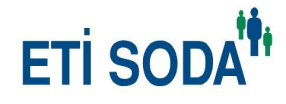 